АДМИНИСТРАЦИЯ ГАВРИЛОВСКОГО СЕЛЬСОВЕТА САРАКТАШСКОГО РАЙОНА ОРЕНБУРГСКОЙ ОБЛАСТИП О С Т А Н О В Л Е Н И Е_________________________________________________________________________________________________________28.02.2024 				с. Гавриловка		        № 17-пВ соответствии со статьей 81 Бюджетного кодекса Российской Федерации, Федеральным законом от 06.10.2003 № 131-ФЗ «Об общих принципах организации местного самоуправления в Российской Федерации», руководствуясь Уставом муниципального образования Гавриловский сельсовет Саракташского района Оренбургской области:1. Утвердить Положение о порядке использования бюджетных ассигнований резервного фонда муниципального образования Гавриловский сельсовет Саракташского района Оренбургской области согласно приложению к настоящему постановлению.2. Признать утратившими силу некоторые нормативные муниципальные правовые акты администрации  муниципального образования Гавриловский сельсовет Саракташского района Оренбургской области:2.1. Постановление администрации муниципального образования Гавриловский сельсовет Саракташского района Оренбургской области от 09.03.2021 № 8-п «Об утверждении Положения о порядке выделения и расходования средств резервного фонда муниципального образования Гавриловский сельсовет Саракташского района»;2.2. Постановление администрации муниципального образования Гавриловский сельсовет Саракташского района Оренбургской области от 22.07.2022 № 30-п «О внесении изменений в Положение о порядке выделения и расходования средств резервного фонда муниципального образования Гавриловский сельсовет Саракташского района, утвержденное постановлением № 8-п от 09.03.2021 и о признании утратившим силу постановления от 30.03.2020 № 29-п «Об утверждении Положения о порядке выделения и расходования средств резервного фонда муниципального образования Гавриловский  сельсовет Саракташского района Оренбургской области»»;3. Обеспечить финансирование расходов из резервного фонда муниципального образования Гавриловский сельсовет Саракташского района Оренбургской области в соответствии с постановлениями администрации муниципального образования Гавриловский сельсовет Саракташского района Оренбургской области о выделении средств из этого фонда. 4. Настоящее постановление вступает в силу после дня его официального опубликования и подлежит размещению на официальном сайте муниципального образования Гавриловский сельсовет Саракташского района Оренбургской области. 5. Контроль за исполнением настоящего постановления оставляю за собой.Глава муниципального образования	Гавриловский сельсовет             			               Е.И. ВарламоваРазослано: администрации района, прокурору района, в дело.Приложение к постановлениюАдминистрации МОГавриловский сельсовет Саракташского района Оренбургской области от  28.02.2024   № 17-пПоложениео порядке расходования средств резервного фонда администрации муниципального образования Гавриловский сельсовет Саракташского района Оренбургской области(далее – Положение)I. Общие положения1. Настоящее Положение разработано в соответствии с Бюджетным кодексом Российской Федерации, Федеральным законом от 06.10.2003 № 131-ФЗ «Об общих принципах организации местного самоуправления в Российской Федерации», Уставом муниципального образования Гавриловский сельсовет Саракташского района Оренбургской области и устанавливает порядок формирования, выделения и расходования средств резервного фонда администрации муниципального образования Гавриловский сельсовет Саракташского района Оренбургской области (далее - резервный фонд).2. Резервный фонд представляет собой обособленную часть средств местного бюджета, предназначенную для финансирования непредвиденных расходов. 3. К непредвиденным расходам относятся расходы, носящие случайный характер, возникновение потребности в которых нельзя предусмотреть заранее в силу обстоятельств объективного характера и которые не могли быть учтены при формировании расходов местного бюджета на соответствующий финансовый год и плановый период и не могут быть отложены на очередной финансовый год.II. Порядок формирования средств резервного фонда4. Размер резервного фонда устанавливается решением Совета депутатов муниципального образования Гавриловский сельсовет Саракташского района Оренбургской области о местном бюджете отдельной строкой на очередной финансовый год и на плановый период и не может превышать 3 процентов утвержденного общего объёма расходов местного бюджета. 5. Резервный фонд указывается в расходной части бюджета как предельная сумма, которая может быть израсходована по мере необходимости. Размер резервного фонда может изменяться в течение года при внесении соответствующих изменений в местный бюджет.6. Главным распорядителем бюджетных средств резервного фонда в части принятия решения о его использовании является администрация муниципального образования Гавриловский сельсовет Саракташского района Оренбургской области. III. Направление расходования средств резервного фонда, порядок предоставления, основания для отказа7. Средства резервного фонда администрации муниципального образования Гавриловский сельсовет Саракташского района Оренбургской области могут расходоваться на следующие цели:-  предупреждение ситуаций, которые могут привести к нарушению функционирования систем жизнеобеспечения населения муниципального образования Гавриловский сельсовет Саракташского района Оренбургской области.  и ликвидацию их последствий;- предупреждение массовых заболеваний и эпидемий на территории сельского поселения, включая проведение карантинных мероприятий в случае эпидемий и ликвидацию их последствий;- организацию и осуществление на территории сельского поселения неотложных мероприятий по предупреждению терроризма и экстремизма, минимизации их последствий, за исключением вопросов, решение которых отнесено к ведению Российской Федерации;- оказание мер социальной поддержки пострадавшим и (или) семьям лиц, погибших в результате опасных природных явлений, стихийных бедствий, катастроф, аварий, пожаров, террористических актов и иных чрезвычайных ситуаций на территории сельского поселения, повлекших тяжкие последствия;-  на финансовое обеспечение непредвиденных расходов, в том числе на проведение аварийно-восстановительных работ и иных мероприятий, связанных с ликвидацией последствий стихийных бедствий и других чрезвычайных ситуаций;- проведение поисково-спасательных работ в зонах чрезвычайных ситуаций;- проведение неотложных аварийно-восстановительных работ на объектах жилищно-коммунального хозяйства, социальной сферы, промышленности, энергетики, транспорта и связи, пострадавших в результате чрезвычайной ситуации;Средства, выделяемые из резервного фонда, используются строго по целевому назначению и не могут быть направлены на иные цели.».8. Для выделения средств из резервного фонда физическим, юридическим лицам, индивидуальным предпринимателям (далее - лицо) необходимо обратиться с заявлением в письменной форме на имя Главы муниципального образования Гавриловский сельсовет Саракташского района Оренбургской области о выделении средств из резервного фонда с обоснованием причины и приложением обосновывающих документов (далее также пакет документов). 9. В случае возникновения чрезвычайной ситуации, стихийного бедствия, пожара, лица, не позднее 30 календарных дней с даты возникновения чрезвычайной ситуации, стихийного бедствия, пожара могут обратиться в администрацию муниципального образования Гавриловский сельсовет Саракташского района Оренбургской области с заявлением и необходимым пакетом документов о выделении средств из резервного фонда. 10. Решение о выделении средств из резервного фонда принимается Главой муниципального образования Гавриловский сельсовет Саракташского района Оренбургской области. 11.Сроки принятия решения:11.1. Решение о выделении средств из резервного фонда должно быть принято не позднее 30-дневного срока с момента обращения лица с заявлением и полным пакетом документов.11.2. Решение о выделение средств из резервного фонда для проведение аварийно-спасательных работ в зонах чрезвычайных ситуаций и стихийных бедствий принимается незамедлительно.12. Перечень и содержание обосновывающих документов (пакет документов) определяются согласно приложению 1 к настоящему Положению.13. Заявление и пакет документов возвращается лицу, подавшему заявление, в случае не предоставления лицом полного пакета документов и (или) документы содержат неполные и (или) недостоверные сведения. Повторное обращение возможно в случае устранения недостатков в обосновывающих документах в течение 10 дней с момента возврата заявления и пакета документов.14. По результатам принятого положительного решения издается постановление администрации муниципального образования Гавриловский сельсовет Саракташского района Оренбургской области.14.2. Проект постановления администрации муниципального образования Гавриловский сельсовет Саракташского района Оренбургской области о выделении средств из резервного фонда готовится специалистом администрации муниципального образования Гавриловский сельсовет Саракташского района Оренбургской области. 14.3. К проекту постановления администрации муниципального образования Гавриловский сельсовет Саракташского района Оренбургской области прилагаются подтверждающие документы с обоснованием необходимости выделения средств, с указанием причин возникновения, с экономическими расчётами предстоящих непредвиденных расходов, объёмов работ и запрашиваемых средств, с приложением сметно-финансовых расчётов и другие документы. 15. Основаниями для отказа в выделении средств из резервного фонда являются: -лицом повторно подан пакет документов с недостатками, указанными в пункте 13 настоящего Положения; -нарушение срока устранения в обосновывающих документах недостатков, указанного в пункте 13 настоящего Положения; -наличие договора страхования объекта, пострадавшего в результате чрезвычайной ситуации, стихийного бедствия, пожара, а также договора страхования жизни и (или) здоровья; -возмещение вреда (ущерба) или понесённых расходов в натуральной или денежной форме в полном объеме из других источников; -отсутствие средств в резервном фонде.16. Лицу, решение об отказе в выделении средств из резервного фонда направляется в письменной форме в течение 3 рабочих дней с момента принятия такого решения. IV. Содержание постановления администрации муниципального образования Гавриловский сельсовет Саракташского района Оренбургской области, порядок расходования средств резервного фонда17. В постановлении администрации муниципального образования Гавриловский сельсовет Саракташского района Оренбургской области указывается: получатель средств, размер предоставляемых средств, цели осуществления расходов и источник предоставления средств – резервный фонд, должностное лицо, ответственное за осуществление контроля за использованием предоставленных средств резервного фонда. 18. Средства резервного фонда подлежат использованию по целевому назначению, определённому постановлением администрации муниципального образования Гавриловский сельсовет Саракташского района Оренбургской области. За нецелевое использование средств, выделенных на конкретные виды расходов из резервного фонда, получатель средств резервного фонда несет ответственность в соответствии с законодательством Российской Федерации. 19. В случае обнаружения факта получения средств из резервного фонда получателем по документам, содержащих заведомо ложные сведения, получатель средств из резервного фонда несёт ответственность в соответствии с законодательством Российской Федерации. 20. Контроль за использованием бюджетных ассигнований резервного фонда осуществляется главным распорядителем средств бюджета администрации муниципального образования Гавриловский сельсовет Саракташского района Оренбургской области, органами муниципального финансового контроля в пределах своей компетенции.Получатели бюджетных средств резервного фонда в сроки, указанные в постановлении администрации о выделении бюджетных ассигнований резервного фонда, представляют отчет об использовании полученных средств, согласованный главным распорядителем средств бюджета администрации муниципального образования Гавриловский сельсовет Саракташского района Оренбургской области в финансовый орган по форме согласно приложению № 2 к настоящему Положению.Отчет об использовании бюджетных ассигнований резервного фонда прилагается к годовому отчету об исполнении бюджета муниципального образования Гавриловский сельсовет Саракташского района Оренбургской областипо форме согласно приложению № 3 к настоящему Положению.            Приложение 1 							к Положению о порядкерасходования средств резервного фонда администрации муниципального образованияГавриловский сельсовет Саракташского района Оренбургской области  ПЕРЕЧЕНЬ документов, предоставляемых лицами для получения средств из резервного фонда администрации муниципального образования Гавриловский сельсовет Саракташского районаОренбургской областиДля физических лиц при обращении за выплатой единовременной материальной помощи:-заявление, которое должно содержать следующую информацию:-сведение о лице и членах его семьи (фамилия, имя, отчество (при наличии), фактический адрес проживания, телефон, иные контактные данные);-обстоятельства, послужившие обращению с заявлением;-о размере вреда (ущерба) и понесённые расходы для его возмещения;-о факте чрезвычайной ситуации, стихийном бедствии, пожаре;К заявлению о выделении средств из резервного фонда прилагаются следующие документы:-  документы, удостоверяющие личность лица;-справка о составе семьи;-правоустанавливающие документы на пострадавший объект недвижимости;-документы, подтверждающие место регистрации и место жительства заявителя на территории муниципального образования Гавриловский сельсовет Саракташского района Оренбургской области заявителя и членов его семьи;-документы, послужившие основанием для обращения (заключения, экспертизы, справки и др.);-документы, подтверждающие факт произошедшей чрезвычайной ситуации, стихийного бедствия или пожара;-обязательство лица о факте отсутствия договора страхования объекта, пострадавшего в результате чрезвычайной ситуации, стихийного бедствия, пожара, а также договора страхования жизни и здоровья;-подтверждающие документы о возмещении вреда (ущерба) или понесённых расходов в натуральной или денежной форме из других источников (справки, копии договоров и др.)  или обязательство о неполучении помощи из других источников; -сведения о лицевом счете для перечисления материальной помощи;-доверенность (иной документ) представителя, если от имени лица действует его представитель;-согласие на обработку персональных данных.2. Для юридических лиц, индивидуальных предпринимателей:-заявление, подписанное уполномоченным лицом и которое должно содержать следующую информацию:-сведение о лице (наименование, ИНН, ОГРН, телефон, иные контактные данные);-обстоятельства, послужившие обращению с заявлением;-о размере материального ущерба (понесённых расходов);-о факте чрезвычайной ситуации, стихийном бедствии, пожаре или обстоятельствах, которые могут привести к нарушению функционированию систем жизнеобеспечения населения муниципального образования Гавриловский сельсовет Саракташского района Оренбургской области.К заявлению о выделении средств из резервного фонда прилагаются следующие документы:-правоустанавливающие документы на пострадавший объект недвижимости;-документы, послужившие основанием для обращения (заключения, экспертизы, справки и др.);- документы, подтверждающие факт произошедшей чрезвычайной ситуации, стихийного бедствия;-сведения о расчётном счете для перечисления средств из резервного фонда;-доверенность (иной документ) представителя, если от имени лица действует представитель;-договоры, счета–фактуры, приказы на проведение работ с приложением расчётов произведённых затрат (при проведении аварийно-спасательных работ);-подтверждающие документы о возмещении вреда (ущерба) или понесённых расходов в натуральной или денежной форме из других источников (справки, копии договоров и др.)  или обязательство о не возмещении вреда (ущерба) или понесённых расходов в натуральной или денежной форме из других источников;-копии договоров страхования гражданской ответственности организаций, эксплуатирующих опасные производственные объекты (при причинении вреда жизни, здоровью или имуществу третьих лиц и окружающей природной среде). Приложение 2к Положению о порядке использованиябюджетных ассигнований резервного фондамуниципального образования Гавриловский сельсоветСаракташского района Оренбургской областиОТЧЕТ
получателя бюджетных ассигнований резервного фонда об использовании бюджетных ассигнований резервного фонда.____________________________________________________________(наименование получателя бюджетных средств)по состоянию на ________________ 20___ г.  руб.--------------------------------<*> В случае неполного расходования средств резервного фонда указывается причина, дата возврата неиспользованных средств и пр.Исполнитель (ФИО) тел.Приложение 3к Положению о порядке использованиябюджетных ассигнований резервного фондамуниципального образования Гавриловский сельсоветСаракташского района Оренбургской областиОТЧЕТоб использовании бюджетных ассигнований резервного фонда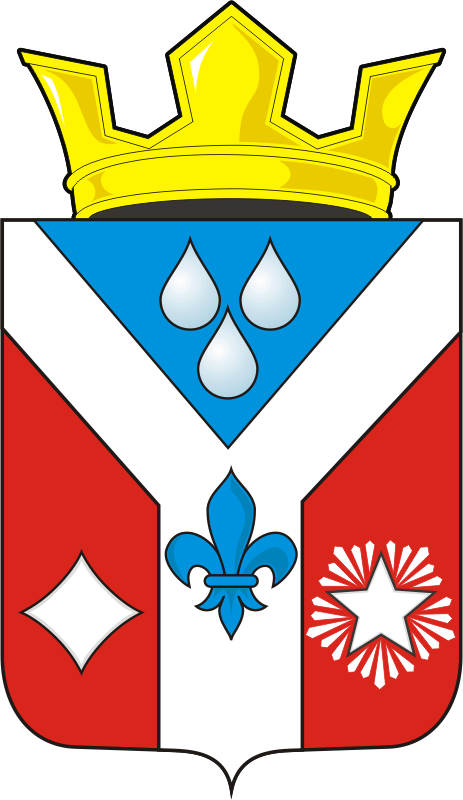 Об утверждении Положения о порядке использования бюджетных ассигнований резервного фонда муниципального образования Гавриловский сельсовет Саракташского района Оренбургской областиN п/пОснование выделения средств (№ и дата распоряжения о выделении бюджетных ассигнований)Цель выделенияСумма по основанию выделения средствКассовый расходКассовый расход№ и дата муниципального контракта, договораОстаток неиспользованных средствПримечание <*>N п/пОснование выделения средств (№ и дата распоряжения о выделении бюджетных ассигнований)Цель выделенияСумма по основанию выделения средствСумма№ и дата платежных поручений, подтверждающих осуществление расходов№ и дата муниципального контракта, договораОстаток неиспользованных средствПримечание <*>Руководитель  получателя средств резервного фонда(подпись)(расшифровка подписи)Руководитель главного распорядителя  средств местного бюджета(подпись)(расшифровка подписи)НаименованиеСумма,тыс. рублей1. Размер бюджетных ассигнований резервного фонда муниципального образования Гавриловский сельсовет Саракташского района Оренбургской области установленный решением Совета депутатов Гавриловского сельсовета о бюджете муниципального образования Гавриловский сельсовет Саракташского района Оренбургской области2. Распределенный размер бюджетных ассигнований резервного фонда муниципального образования Гавриловский сельсовет Саракташского района Оренбургской области, всегов том числе:в том числе:2.1. На проведение аварийно-восстановительных работ2.2. Проведение иных мероприятий, связанных с ликвидацией последствий стихийных бедствий и других чрезвычайных ситуаций на территории муниципального образования Гавриловский сельсовет Саракташского района Оренбургской области3. Фактическое использование бюджетных ассигнований резервного фонда муниципального образования Гавриловский сельсовет Саракташского района Оренбургской области4. Возвращено неиспользованных бюджетных ассигнований резервного фонда муниципального образования Гавриловский сельсовет Саракташского района Оренбургской области5. Нераспределенный остаток бюджетных ассигнований резервного фонда муниципального образования Гавриловский сельсовет Саракташского района Оренбургской области